Цветцых Елена Юрьевна, учитель русского языка и литературы первой квалификационной категории МКОУ «Туринская средняя школа-интернат имени Алитета Николаевича Немтушкина»,Чапогир Степанида Иннокентьевна, методист первой квалификационной категории МКУ ДПО «Эвенкийский этнопедагогический центр» Эвенкийского муниципального района Красноярского края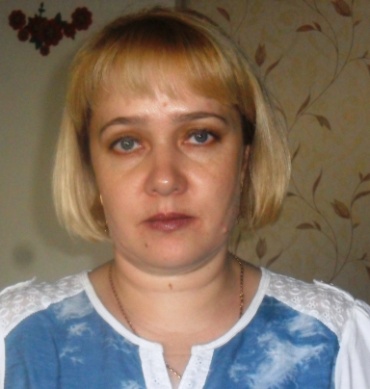 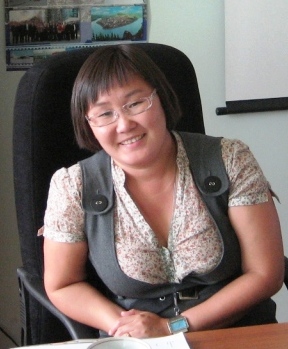 Интегрированный урок  (русский язык, эвенкийский язык) в 6 классе  Тема урока:  Повторение изученного о глаголе      Цели урока:определить роль глагола в системе самостоятельных частей речи; повторить морфологические признаки глагола;закрепить навыки правописания в различных формах глагола (в неопределенной форме: ть, чь, ться, в глаголах 2 лица ед. ч.), навыки правописания гласных Е и И в личных окончаниях глаголов;развивать творческие способности учащихся; с помощью используемого материала воспитывать интерес к родному языку; через общение учителя с учениками совершенствовать навыки культурного поведения.Тип урока: Урок повторения.Оборудование: задания для исследования, карточки со словами, оценочные листы, русско- эвенкийские словари.Ход урокаОрганизационное начало урока.Цветцых Е.Ю.: Здравствуйте, ребята! Сегодня урок мы будем проводить вместе с методистом этнопедагогического центра Чапогир Степанидой Иннокентьевной.Чапогир С.И.:Дорово, кунакар! МинНи  гэрбив  Степанида ИннокентьевнаБеседа учителя о целеполагании урока и  теме урока.Цветцых Е.Ю.: Ребята, тема нашего сегодняшнего урока - одна из частей речи. Попробуйте угадать, о какой части речи мы сегодня будем говорить:Интересная часть речи
В русском языке живет.
Кто что делает расскажет:
Чертит, пишет иль поет,
Вышивает или пашет,
Или забивает гол,
Варит, жарит, моет, чистит –
Все расскажет нам (глагол). - О какой части речи мы сегодня будем говорить?  - Сегодня на уроке мы продолжим знакомство с глаголом,  проведем исследовательскую работу и сравним глаголы русского и эвенкийского языка. Запишите тему урока.  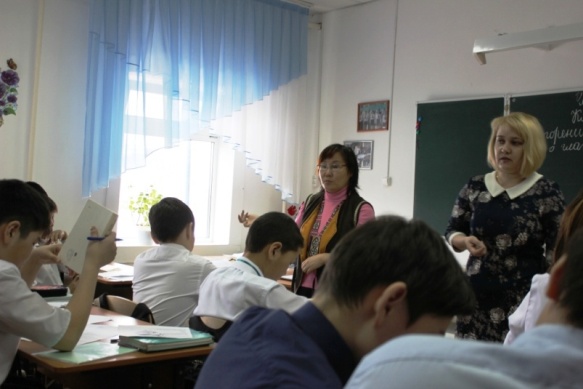 Чапогир С.И.: Урок  «Глагол»  темаван  дукукаллу. Эси  урокту   су  исследовательскайва  хававэ «Анты  лусадыт  тадук  эвэдыт  глаголил бивкил одянасун»Цветцых Е.Ю.: Сформулируйте цель урока (ответы детей).- В 6 классе мы продолжаем знакомство с глаголом, а чтобы это знакомство было успешным, давайте повторим то, что мы знаем о глаголе. Глагол, как и любая часть речи держится на трех китах: общее грамматическое значение, морфологические признаки, синтаксическая роль.Чапогир С.И.: Эвэдыду   турэнду  глаголил бивкил. Глаголду грамматическаил значениел, тадук  морфологическаил признакилтын  бирэ,  сказуемоел  бивкил .Актуализация знаний.Составим план нашей работы: /Дукукаллу  планва  хававиСистематизация изученного о глаголе как части речи.Общее грамматическое значениеЦветцых Е.Ю.  рассказывает о работе с исследовательскими и оценочными листами.-  Из ряда предложенных слов выберите глаголы и докажите правильность своего решения. «Четвертый лишний»- По каким признакам вы определили, что это глаголы?- Укажите последовательность своих рассуждений с помощью слов: во-первых, во-вторых, в-третьих. Вывод сформулируйте с помощью слов: следовательно, таким образом, значит.(Ответы детей, правильные ответы оцениваются жетонами, которые выдает учитель)Чапогир С.И.:  Хуннтулвэ  турэрвэ  бакакаллу. Ответы детей.Чапогир С.И.: Эвэдыл глаголил лучадылдук хуНтувувкил. (Глаголы эвенкийского языка отличаются от глаголов русского языка)Неопределенная форма глагола.Цветцых Е.Ю.:  Давайте еще раз прочитаем выписанные глаголы. В какой форме они употреблены? ( Эти глаголы употреблены в неопределенной форме).- Каждый глагол имеет свою начальную форму - инфинитив. Отвечает на вопросы  что делать? или что сделать? Инфинитив - неизменяемая форма глагола: не указывает ни на время, ни на число, ни на лицо; только называет действие.  Глаголы начальной формы имеют суффиксы -ть, -ти;  -чь входит в состав корня.Чапогир С.И.: Эвэдылвэ глаголилва  элэкэсиптыду формаду танкаллу. Авадыл  суффиксал глаголилду биси?Ответы детей. 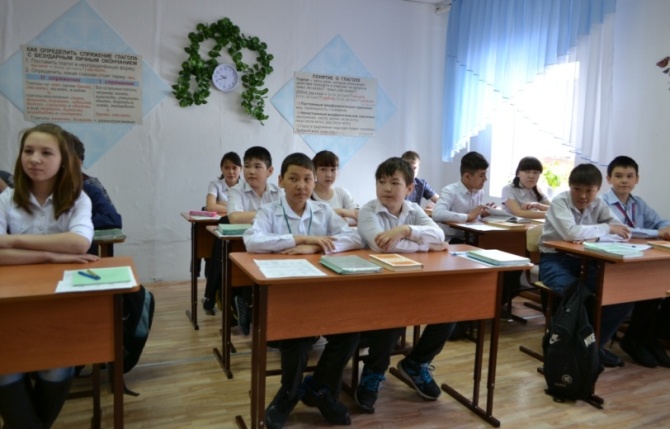 Цветцых Е.Ю. объясняет задание: «ТСЯ или ТЬСЯ»Чапогир С.И.: Глаголилва существительнэилнун даран дукукаллу.Ответы детей.Вывод: глаголы русского и эвенкийского языка имеют начальную форму.Вид глагола.Цветцых Е.Ю.: А теперь давайте вспомним, что такое вид глагола. Уберите лишнее (работаем  парами)Прокомментируйте ответ. ( Что делал - решал. Для несовершенного вида важен сам процесс действия, действие еще не завершено. А для совершенного вида важен достигнутый результат - что сделал – решил - действие завершено)Чапогир С.И.:  КуНакар,  эвэдыду турэнду биси: этэвчэ,  - дукум,   эчэ этэврэ дукудячас видылтын.  Упкат 10 ора.     Категория времени глагола.Цветцых Е.Ю.: Как определить категорию времени глагола? Заполните пустые клетки : время глагола, как изменяется время глагола. (Работа в группах).Ответы детей.Цветцых Е.Ю.: Глаголы в прошедшем времени показывают, что действие происходило до моментаречи, отвечают на вопросы: что делал? Что сделал? и т.д., изменяются по числам, в единственном числе - по родам.Глаголы настоящего времени показывают, что действие происходит в момент речи или совершаются постоянно: что делаешь? Что делают? и т.д., изменяются по лицам и числам.Глаголы будущего времени показывают, что действие происходит после момента речи: что будешь делать, что сделаешь? и т.д. От глаголов совершенного вида образуется будущее простое время, от глаголов несовершенного вида будущее сложное. Изменяется по лицам и числам.Чапогир С.И: Ребята, назовите сходство во времени глаголов эвенкийского и русского языка? Обратите внимание  на таблицу  прошедшего времени. В эвенкийском языке  рода (женского, мужского, среднего) нет, будущее время имеет три формы.Физкультминутка.Спряжение.Цветцых Е.Ю.:Чтоб определить спряжение, 
Посмотри на окончание, 
А ещё на ударение 
Обрати своё внимание! 
Когда окончание под ударением, 
Легко ты узнаешь, какое спряжение.
Ко второму спряженью
Отнесём, без сомненья, 
Все глаголы на -ить,
Исключив брить, стелить.
А ещё: смотреть, обидеть,
Слышать, видеть, ненавидеть,
Гнать, держать, дышать, вертеть,
И зависеть, и терпеть.
Вы запомните, друзья:
Их на -е спрягать нельзя! Задание:  Выпишите сначала глаголы I спряжения, затем — II.Сосны вершинами маш…т приветно. Сумрак ночи к западу уход…т. Роня…т лес багряный свой убор. Разве…т ветер грозовые тучи. Лес дыш…т прохладой. Ответы детей.Цветцых Е.Ю.: Как вы определили спряжение глаголов? (Ответы детей).Чапогир С.И.:  Задание.  Переведите на эвенкийский язык  предложения:Весна наступила –Я письмо пишу -  Задание повышенного уровня (работа в группах):  Выпишите глаголы, подчеркните  члены предложения, определите их грамматические признаки (вид, спряжение, число, время, лицо, род). 2  группа «Здравствуй, Ассоль! - скажет он. - Далеко-далеко отсюда я увидел тебя во сне и приехал, чтобы увезти тебя навсегда в своё царство.3-4  группа. У тебя будет всё, что только ты пожелаешь; жить с тобой мы станем так дружно и весело, что никогда твоя душа не узнает слёз и печали». (А. Грин «Алые паруса»)Ответы детей, комментарии.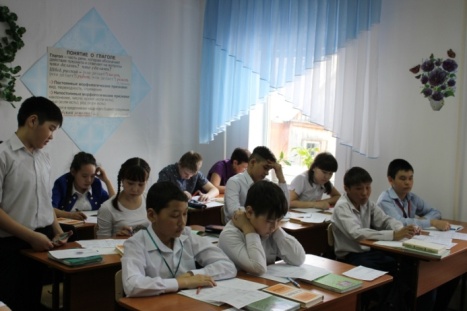 Чапогир С.И.: Глаголы в эвенкийском языке всегда  стоят в конце предложения.Задание: Подчеркните главные члены предложения: Неннени оран. Би дукувунма дукудям.Подведение итогов урока.Цветцых Е.Ю.: Ребята, давайте вернемся к плану нашего урока. Достигли ли мы цели нашего  маленького исследования? Нашли ли сходства и различия в глаголах русского и эвенкийского языка? (Ответы детей)Рефлексия. Заполните оценочные листы.Выставление оценок  за работу на уроке.Цветцых Е.Ю.: Ребята, вы хорошо поработали и доказали, что  близко знакомы с глаголом. Однако у этой части речи еще много сюрпризов для вас, еще много граф в паспорте глагола остались незаполненными, поэтому на следующем уроке мы продолжим работать с этой частью речиДомашнее заданиеОднажды, когда охотник ходил по тайге, искал оленей, добывал белку, соболя - заблудился. Уже темнело. Следы замело снегом. Он искал их, искал, не смог найти и не помнит, с какой стороны пришел. Кричал, кричал, но на его крик никто не отзывался. Рано стемнело, стали дни короче. Охотник топтался вокруг да около. Он не заметил, как провалился и упал на что-то мягкое. Медведь лег на него, чтобы отогреться и отдохнуть. (Из книги Евгении Курейской «Нимнгакар, улгурил». Сказки и рассказы».Задания к тексту (разноуровневые):«3» - спишите, подчеркните глаголы  как члены предложения, укажите вид, время, спряжение, род, число, лицо глаголов в первом предложении.«4» - спишите, подчеркните глаголы как члены предложения, определите грамматические признаки глаголов вид, время, спряжение, число, лицо, род)«5» - спишите, подчеркните глаголы, как члены предложения, укажите вид, время, спряжение, род, число, лицо глаголов и переведите текст на эвенкийский язык.А закончить урок я хочу словами стихотворения Максима Геттуева:Спросят меня: что похоже на море?
Русский язык, - не замедлю с ответом.
Он, словно море, согреет землю,
Свежесть подарит засушливым летом,
Воды его, разливаясь без края,
Блещут немеркнущим солнечным светом,
К людям хорошим в дальние страны,
Катятся волны с горячим приветом.
Русский язык! Словно горы и воздух,
Словно огни городов и селений.
Русский язык! В нем как в море бездонном,
Черпаю силы для смелых решений.
Он вдохновляет на труд беззаветный,
Ради грядущих прекрасных свершений!  Максим ГеттуевЧапогир С.И.: Кунакар  аят  алагувдякаллу! (Главное) Аят  алагумнилва  долчаткаллу! Кэргэнду  урунмэ  туннава  эмэвкэллу. Экэллу  омноро  эвэдывэ  турэнмэ, аявуннакалу.Интернет-ресурсы:https://infourok.ruhttp://nsportal.ru1). Общее грамматическое значение.  (русский язык)1). Общее грамматическое значение (эвенкийский язык)2). Морфологические признаки:А) начальная формаБ) ВидВ) ВремяГ) Спряжение2). Морфологические признаки:А) начальная формаБ) ВидВ) ВремяГ) Спряжение3).  Синтаксическая роль.3). Синтаксическая рольрозаспетьсороктыдачазеленыйэтотзавестичтобытеплыйберечьпятьдесятАлагумниэмэ-ми          сидюрмобагдамабитэгэ-мидуку-миконномоэрдянПример-тся(гл 3 л)-ться(н.ф.)Рыболовы хотели верну… к трем часамКаждый человек должен труди…Виктор заботи… о родителяхОтстающие по русскому языку ученики решили подтяну…кунакаронкодёроЧипичадукудяраОрордэгдерэНесовершенный видСовершенный видРешал    РешилРешал    РешилДостижение результата Процесс результатаДостижение результата Процесс результатаЧто делал?               Что сделал?Что делал?               Что сделал?До момента речиМомент речиМомент речиПосле момента речиПосле момента речиВремяПримерНаступил-эмэрэнНаступила-эмэрэнНаступило-эмэрэнНаступили-эмэрэПишу-дукудямПишешь-дукудянниПишет-дукудяранПишем-дукудяравПишете-дукудярасПишут-дукудяраЯ буду писать-дукудядянавТы будешь писать-дукудядянасОн будет писать-дукудядянанМы будем писать-дукудядянавунВы будете писать-дукудядянасунОни будут писать-дукудядянатынНапишу-дукудянавНапишешь-дукудянасНапишет-дукудянанНапишем-дукудянавун(без вас), дукудянат(вместе с вами)Напишете-дукудянасунНапишут-дукудянатынПримерНаступил-эмэрэнНаступила-эмэрэнНаступило-эмэрэнНаступили-эмэрэПишу-дукудямПишешь-дукудянниПишет-дукудяранПишем-дукудяравПишете-дукудярасПишут-дукудяраСложная формаПростая формаКак изменяется глагол в русском языкеКак изменяется глагол в эвенкийском языкеРусский глагол Эвенкийский глагол Грамматическое значение Грамматическое значение Морфологические признаки:Начальная формаВид Время СпряжениеМорфологические признаки:Начальная формаВид (10 видов)Время настоящее, прошедщее, будущее и будущее ближайшееГлагол в эвенкийском языке разделяется на первое и второе спряжение как в русском языке в основе лежит морфологический принцип: спрягается по лицам и числам и по основам на согласныйСинтаксическая роль: сказуемое как член предложенияСинтаксическая роль: сказуемое, глагол стоит в конце предложенияРабота на урокеРусский языкЭвенкийский языкКоличество жетонов ВсегоОценка за урокПредметные результатыЗнаю(+)Не знаю(-)Знаю, что обозначает глагол, вопросыМогу распознать глагол среди других частей речиЗнаю морфологические признаки глагола:1.Начальную форму2. Вид3. Время:- прошедшее- настоящее- будущее4. СпряжениеЗнаю морфологические признаки глагола:1.Начальную форму2. Вид3. Время:- прошедшее- настоящее- будущее4. Спряжение1.Знаю морфологические признаки глагола:1.Начальную форму2. Вид3. Время:- прошедшее- настоящее- будущее4. Спряжение2.Знаю морфологические признаки глагола:1.Начальную форму2. Вид3. Время:- прошедшее- настоящее- будущее4. Спряжение3.Знаю морфологические признаки глагола:1.Начальную форму2. Вид3. Время:- прошедшее- настоящее- будущее4. СпряжениеЗнаю морфологические признаки глагола:1.Начальную форму2. Вид3. Время:- прошедшее- настоящее- будущее4. СпряжениеЗнаю морфологические признаки глагола:1.Начальную форму2. Вид3. Время:- прошедшее- настоящее- будущее4. СпряжениеЗнаю морфологические признаки глагола:1.Начальную форму2. Вид3. Время:- прошедшее- настоящее- будущее4. Спряжение4.Умею применять правило написания  НЕ с глаголамиумею применять правило правописания –ТСЯ и –ТЬСЯ в глаголахЗнаю синтаксическую роль глагола в предложении